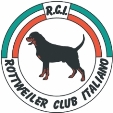 MODULO DI ISCRIZIONEPROVA DI UTILITA’ E DIFESALOCALITA’ _____________________________________ DATA _____________NOME DEL SOGGETTO   ___________________________________________________________________________________DATA DI NASCITA  ___________________________________________ SESSO ___________________________________RAZZA_________________________________________________________________________________CODICE IDENTIFICATIVOLOI:__________________________________________________________________________PROVA DI LAVORO:ES.        AVV.    IPOV     IPO-ZTP     IPO I       IPOII       IPO III      CAL-1     CAL.2DATI DEL CONDUTTORE:COGNOME E NOME ________________________________________________________________________________________INDIRIZZO ________________________________________________________________________________________________DATI DEL PROPRIETARIO:COGNOME E NOME ________________________________________________________________________________________INDIRIZZO ________________________________________________________________________________________________ FIRMA DEL CONDUTTORE ________________________________________________________________________________FIRMA DEL PROPRIETARIO che ne autorizza la conduzione ____________________________________________       Costo per le prove di Utilità e di ZTP (40 euro)  – Per la prova di CAE-1 (25 euro)  Le iscrizioni dovranno essere inviate al  (Comitato Organizzatore Delegazione Regionale) e dovranno essere accompagnate da ricevuta del pagamento effettuato tramite Bonifico Bancario: Iban: IT 14F 0558411300000000000604 BIC: BPMITMMXXX  Banca Popolare di Milano Ag. 196 PaviaOppure  Conto Corrente Postale n°. 85776813  Intestato a Rottweiler Club Italiano  Via Marconi, 1/F 27100 Pavia.